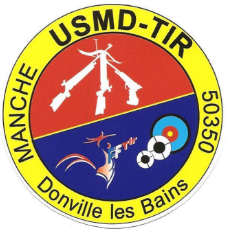 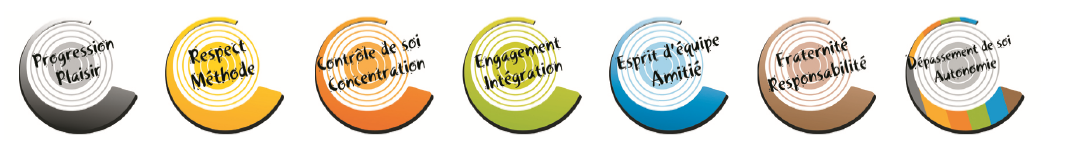 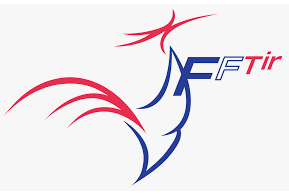 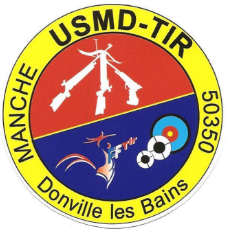 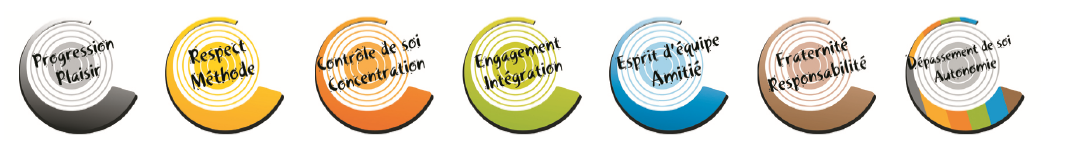 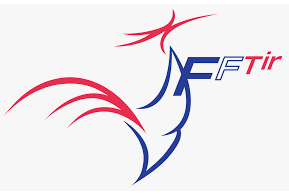             USMD tir  Donville les Bains                                    Ecole de tir pour les jeunes licenciés Garçons et Filles de 8 à 18 ansCette formation en conformité avec la FFTir sera articulée autour d’un dispositif de formation appelé "Cibles couleurs" . Ainsi tu pourras passer des niveaux de progressions te permettant d’aller plus loin dans l’aventure que tu as décidé de vivre avec nous. Programme des deux premiers niveaux sur les sept que compte le dispositif « cibles couleurs »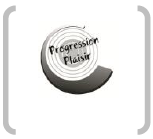 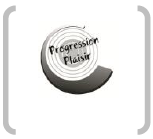 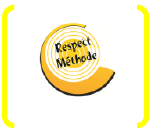 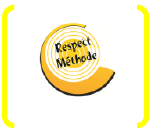 Nombre de places limitées – les cours démarrerons le mercredi  20/09/2024 aux heures indiquées